																	ПРОЕКТ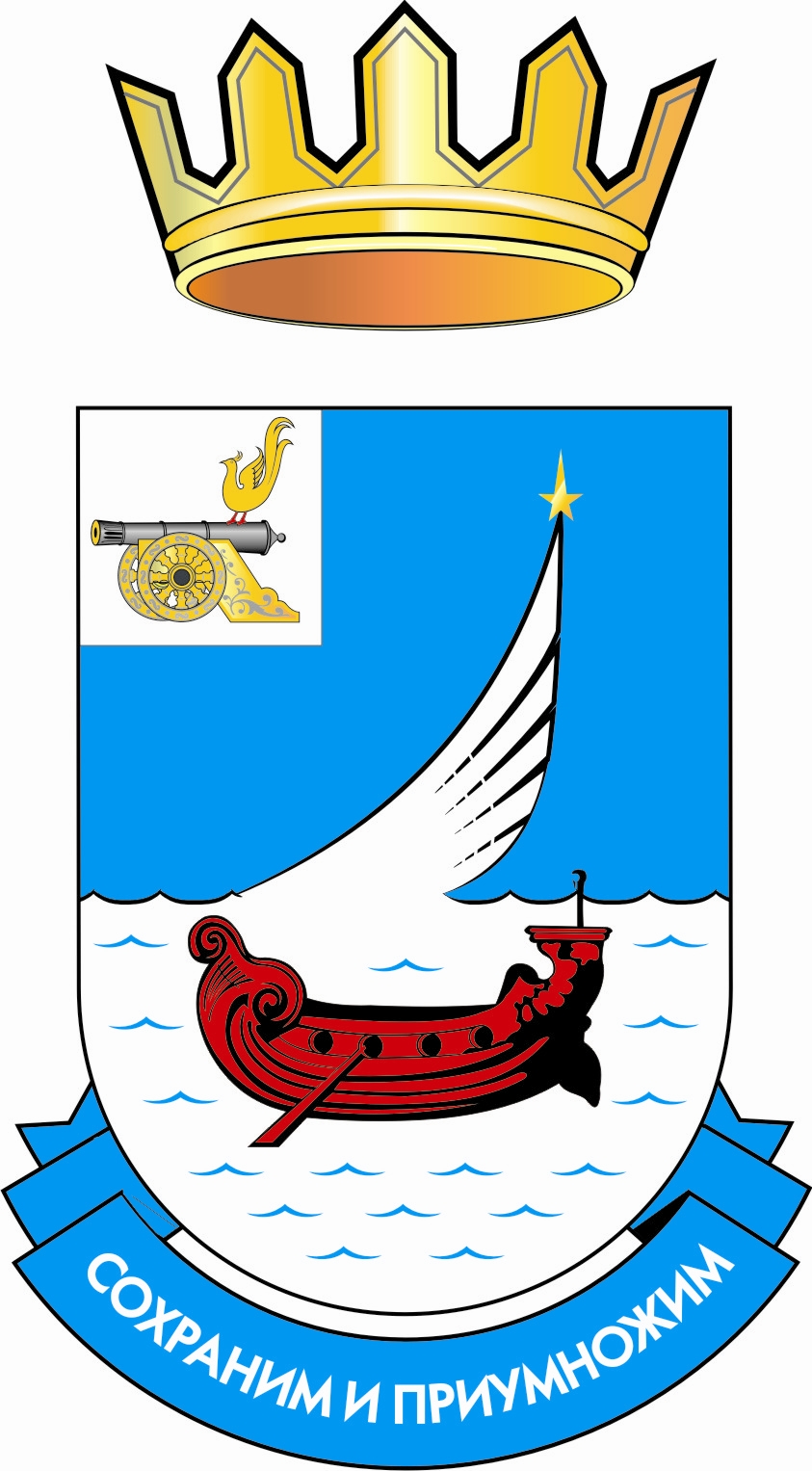 СОВЕТ ДЕПУТАТОВГАГАРИНСКОГО СЕЛЬСКОГО  ПОСЕЛЕНИЯГАГАРИНСКОГО РАЙОНА СМОЛЕНСКОЙ ОБЛАСТИТРЕТЬЕГО СОЗЫВАРЕШЕНИЕот________________							№_______О внесении изменений в Устав Гагаринского сельского поселения Гагаринского района Смоленской областиПринято Советом депутатов                                Гагаринского сельского поселения                                          Гагаринского района Смоленской области             «  »	_________ года                                                               	 В целях приведения Устава Гагаринского сельского поселения Гагаринского района Смоленской области (в редакции решений Совета депутатов Гагаринского сельского поселения Гагаринского района Смоленской области от 25.04.2006 № 32, от 26.01.2007 № 3, от 22.06.2007 № 12, от 18.12.2007 № 31, от 06.02.2009 № 1, от 24.09.2009 № 38, от 26.05.2010 № 23, от 19.07. 2011 № 18, от 23.01.2012 № 1, от 20.04.2012 №15, от 23.04.2013 № 11, от 24.03.2014 №5, от 29.12.2014 № 32, от 25.04.2016 № 15, от 15.05.2017 №11, от 15.05.2018 № 18) в соответствие с нормами Федерального закона от 06 октября 2003г. №131-Ф3 «Об общих принципах организации местного самоуправления в Российской Федерации» (с изменениями и дополнениями), рассмотрев протест Гагаринской межрайонной прокуратуры от 15.02.2019 №01-10-19, Совет депутатов Гагаринского сельского поселения Гагаринского района Смоленской областиРЕШИЛ:1. Внести в Устав Гагаринского сельского поселения Гагаринского района Смоленской области (в редакции решений Совета депутатов Гагаринского сельского поселения Гагаринского района Смоленской области от 25.04.2006 № 32, от 26.01.2007 № 3, от 22.06.2007 № 12, от 18.12.2007 № 31, от 06.02.2009 № 1, от 24.09.2009 № 38, от 26.05.2010 № 23, от 19.07. 2011 № 18, от 23.01.2012 № 1, от 20.04.2012 №15, от 23.04.2013 № 11, от 24.03.2014 №5, от 29.12.2014 № 32, от 25.04.2016 № 15, от 15.05.2017 №11, от 15.05.2018 №18) следующие изменения:1) в части 2 статьи 7:а) в пункте 2 после слов «за сохранностью автомобильных дорог местного значения в границах населенных пунктов сельского поселения,» дополнить словами «организация дорожного движения,»;б) пункт 12 изложить в следующей редакции: «участие в организации деятельности по накоплению (в том числе раздельному накоплению) и транспортированию твердых коммунальных отходов;»;2) в части 1 статьи 7.1:а) пункт 15 изложить в следующей редакции:«15) осуществление деятельности по обращению с животными без владельцев, обитающими на территории сельского поселения»;б) дополнить пунктом 18 следующего содержания: «18) осуществление мероприятий по защите прав потребителей, предусмотренных Законом Российской Федерации от 7 февраля 1992 года №2300-1 «О защите прав потребителей.»;3) часть 1 статьи 12 дополнить абзацем следующего содержания:«Границы территории, на которой осуществляется территориальное общественное самоуправление, устанавливается по предложению населения, проживающего на соответствующей территории, Советом депутатов.»;4) часть 9 статьи 23 изложить в следующей редакции:«9. Депутат должен соблюдать ограничения, запреты, исполнять обязанности, которые установлены Федеральным законом от 25 декабря 2008 года № 273-ФЗ «О противодействии коррупции» и другими федеральными законами. Полномочия депутата, члена выборного органа местного самоуправления, выборного должностного лица местного самоуправления, иного лица, замещающего муниципальную должность, прекращаются досрочно в случае несоблюдения ограничений, запретов, неисполнения обязанностей, установленных Федеральным законом от 25 декабря 2008 года № 273-ФЗ «О противодействии коррупции», Федеральным законом от 3 декабря 2012 года № 230-ФЗ «О контроле за соответствием расходов лиц, замещающих государственные должности, и иных лиц их доходам», Федеральным законом от 7 мая 2013 года № 79-ФЗ «О запрете отдельным категориям лиц открывать и иметь счета (вклады), хранить наличные денежные средства и ценности в иностранных банках, расположенных за пределами территории Российской Федерации, владеть и (или) пользоваться иностранными финансовыми инструментами».»;5) часть 1 статьи 26 изложить в следующей редакции:«1. Глава муниципального образования является высшим должностным лицом сельского поселения и наделяется настоящим Уставом в соответствии со статьей 36 Федерального закона «Об общих принципах организации местного самоуправления в Российской Федерации» собственными полномочиями по решению вопросов местного значения.»;6) пункт 31 части 7 статьи 28 признать утратившим силу;7) в части 1 статьи 48 слово «закрытых» заменить словом «непубличных».2. Настоящее решение подлежит официальному опубликованию в газете «Гжатский вестник» после его государственной регистрации в Управлении Министерства юстиции Российской Федерации по Смоленской области и вступает в силу со дня его официального опубликования. Глава муниципального образованияГагаринского сельского поселенияГагаринского района Смоленской области			Т.П.Филимоненкова